Polska Night 2023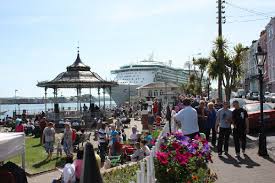 Polska - Eire  4th June 2023Jeżeli są państwo zainteresowani uczestnictwem w wydażeniu Polska – Eire organizowanym przez Cobh Summer Swing, proszę wypełnić formularz. W razie pytań prosimy o kontakt z Peterem: 086 815 3922, 021 481 4617 albo poprzez email: cobhsummerswing@gmail.com Do formularza prosimy dołączyć czek bankowy dla Polska oraz kopię Ubezpieczenia Odpowiedzialności Cywilnej (Liability Insurance) i wysłać je na adres: Polska, Oliver Villas, Mount Crozier, Cobh, Co. Cork P24N728Z uwagi na ograniczone miejsca, zastrzegamy sobie prawo do odrzucenia aplikacji. (Events will be run subject to license and may be changed or altered in the unlikely event of a Cruise Liner cancellation)Name of Business/Producer: Contact Name: __________________________________________________________________Address:	___________________________________________________________________Telephone:	_________________________Email:_____________________________________Food Stalls & Craft Stalls - One event €30 Briefly describe your products: ____________________________________________________________________________________________________________________________________Specify your electrical requirements: Max1.5KW________________________________________ Specify the size of your stall: ________________________________________________________Do you have HACCP food safety system in place?  YES / NO / NAInsurance details (company, policy number, and expiry date)FOR HEALTH & SAFETY REASONS NO PETS ALLOWEDMaximum size of Stall 3 metre, if more space required add €60 for the seasonAll Stalls that have not participated before in Polish Culture Night event, must forward a photo of your Stall and Product you wish to sell.Closing Date for application is:  24th March 2023Payment made by cheque or postal order to: Polskaeire Registered Non-Profit Number 3463727ph